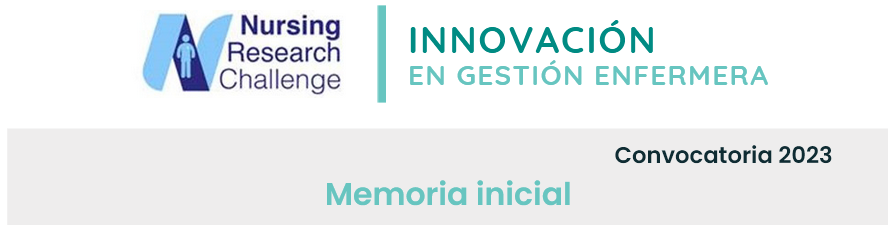 En 2021 la Dirección de Enfermería del HU Ramón y Cajal realizó una evaluación situacional de los profesionales. El análisis generó un plan de acciones que incluía el estímulo de la investigación e innovación, así como la implantación de figuras enfermeras especializadas referentes. Algunas de las acciones planificadas están incluidas en el proyecto NRC y se están implementándose desde el año vigente.ObjetivoObjetivoDesarrollar base de datosDesarrollar base de datosDesarrollar base de datosDesarrollar base de datosDesarrollar base de datosResponsable de la evaluaciónResponsable de la evaluaciónUnidad de Investigación EnfermeraUnidad de Investigación EnfermeraUnidad de Investigación EnfermeraUnidad de Investigación EnfermeraUnidad de Investigación EnfermeraIndicador generalIndicador generalEstimaciónEstimaciónEstimaciónEvaluaciónEvaluaciónExistencia de una base de datos de enfermeras interesadas en investigarExistencia de una base de datos de enfermeras interesadas en investigar11120222022AccionesAccionesAccionesAccionesAccionesAccionesAcciones-Diseñar una base de datos con campos obligatorios y opcionales-Establecer un circuito de captación de los profesionales interesados-Definir calendario de actualizaciones-Diseñar una base de datos con campos obligatorios y opcionales-Establecer un circuito de captación de los profesionales interesados-Definir calendario de actualizaciones-Diseñar una base de datos con campos obligatorios y opcionales-Establecer un circuito de captación de los profesionales interesados-Definir calendario de actualizaciones-Diseñar una base de datos con campos obligatorios y opcionales-Establecer un circuito de captación de los profesionales interesados-Definir calendario de actualizacionesEn desarrolloNo iniciado No iniciado En desarrolloNo iniciado No iniciado En desarrolloNo iniciado No iniciado 20222022202220222022202220221T2T2T3T3T3T4TObjetivoEstablecer líneas de investigaciónEstablecer líneas de investigaciónEstablecer líneas de investigaciónEstablecer líneas de investigaciónResponsable de la evaluaciónUnidad de Investigación EnfermeraUnidad de Investigación EnfermeraUnidad de Investigación EnfermeraUnidad de Investigación EnfermeraIndicador generalEstimaciónEstimaciónEstimaciónEvaluaciónNº de líneas de investigación desarrolladas en el periodo evaluado.≥2≥2≥22024AccionesAccionesAccionesSituaciónSituación-Definir líneas matrices y potenciales alineadas con la práctica clínica-Conocer y alinear líneas estratégicas con las establecidas por instituciones públicas u otros organismos -Detectar potenciales equipos investigadores internos vinculados-Definir líneas matrices y potenciales alineadas con la práctica clínica-Conocer y alinear líneas estratégicas con las establecidas por instituciones públicas u otros organismos -Detectar potenciales equipos investigadores internos vinculados-Definir líneas matrices y potenciales alineadas con la práctica clínica-Conocer y alinear líneas estratégicas con las establecidas por instituciones públicas u otros organismos -Detectar potenciales equipos investigadores internos vinculadosIniciado Iniciado Iniciado  Iniciado Iniciado Iniciado  20222023202320232024ObjetivoObjetivoObjetivoAlcanzar el desarrollo completo del TFRAlcanzar el desarrollo completo del TFRAlcanzar el desarrollo completo del TFRAlcanzar el desarrollo completo del TFRAlcanzar el desarrollo completo del TFRAlcanzar el desarrollo completo del TFRResponsable de la evaluaciónResponsable de la evaluaciónResponsable de la evaluaciónUnidad de Investigación EnfermeraUnidad de Investigación EnfermeraUnidad de Investigación EnfermeraUnidad de Investigación EnfermeraUnidad de Investigación EnfermeraUnidad de Investigación EnfermeraIndicador generalIndicador generalIndicador generalIndicador generalIndicador generalIndicador generalEstimaciónEstimaciónEvaluaciónNº de TFR con resultados/total de proyectos final en el periodo evaluado *100Nº de TFR con resultados/total de proyectos final en el periodo evaluado *100Nº de TFR con resultados/total de proyectos final en el periodo evaluado *100Nº de TFR con resultados/total de proyectos final en el periodo evaluado *100Nº de TFR con resultados/total de proyectos final en el periodo evaluado *100Nº de TFR con resultados/total de proyectos final en el periodo evaluado *100≥50% TFR≥50% TFRFin de residenciaAccionesAccionesAccionesAccionesAccionesAccionesSituaciónSituaciónSituación-Impulsar y facilitar formación en investigación -Diseñar  una guía sobre el desarrollo de los trabajos que sirva como herramienta de apoyo -Crear un cronograma para el desarrollo de tareas vinculadas al proyecto incluyendo recogida y análisis de datos.-Elaborar un criterio que prime las calificaciones finales de aquellos proyectos que han recogido datos y los han analizado-Impulsar y facilitar formación en investigación -Diseñar  una guía sobre el desarrollo de los trabajos que sirva como herramienta de apoyo -Crear un cronograma para el desarrollo de tareas vinculadas al proyecto incluyendo recogida y análisis de datos.-Elaborar un criterio que prime las calificaciones finales de aquellos proyectos que han recogido datos y los han analizado-Impulsar y facilitar formación en investigación -Diseñar  una guía sobre el desarrollo de los trabajos que sirva como herramienta de apoyo -Crear un cronograma para el desarrollo de tareas vinculadas al proyecto incluyendo recogida y análisis de datos.-Elaborar un criterio que prime las calificaciones finales de aquellos proyectos que han recogido datos y los han analizado-Impulsar y facilitar formación en investigación -Diseñar  una guía sobre el desarrollo de los trabajos que sirva como herramienta de apoyo -Crear un cronograma para el desarrollo de tareas vinculadas al proyecto incluyendo recogida y análisis de datos.-Elaborar un criterio que prime las calificaciones finales de aquellos proyectos que han recogido datos y los han analizado-Impulsar y facilitar formación en investigación -Diseñar  una guía sobre el desarrollo de los trabajos que sirva como herramienta de apoyo -Crear un cronograma para el desarrollo de tareas vinculadas al proyecto incluyendo recogida y análisis de datos.-Elaborar un criterio que prime las calificaciones finales de aquellos proyectos que han recogido datos y los han analizado-Impulsar y facilitar formación en investigación -Diseñar  una guía sobre el desarrollo de los trabajos que sirva como herramienta de apoyo -Crear un cronograma para el desarrollo de tareas vinculadas al proyecto incluyendo recogida y análisis de datos.-Elaborar un criterio que prime las calificaciones finales de aquellos proyectos que han recogido datos y los han analizadoCircuito formativo interno instauradoActualizándose según recomendaciones CEImActualizándose En diseño Circuito formativo interno instauradoActualizándose según recomendaciones CEImActualizándose En diseño Circuito formativo interno instauradoActualizándose según recomendaciones CEImActualizándose En diseño 2022202220222022202220222022202220221T2T2T2T2T3T3T4T4TObjetivoObjetivoCrear y difundir un espacio en Intranet para acceder al archivo de recursosCrear y difundir un espacio en Intranet para acceder al archivo de recursosCrear y difundir un espacio en Intranet para acceder al archivo de recursosCrear y difundir un espacio en Intranet para acceder al archivo de recursosResponsable de la evaluaciónResponsable de la evaluaciónDepartamento de Calidad, Docencia e InvestigaciónDepartamento de Calidad, Docencia e InvestigaciónDepartamento de Calidad, Docencia e InvestigaciónDepartamento de Calidad, Docencia e InvestigaciónIndicador generalIndicador generalIndicador generalEstimaciónEstimaciónEvaluaciónExistencia de un archivo de recursos de investigación e innovación disponiblesExistencia de un archivo de recursos de investigación e innovación disponiblesExistencia de un archivo de recursos de investigación e innovación disponiblesúnicaúnicapendienteAccionesAccionesAccionesSituaciónSituaciónSituación-Diseñar una herramienta que incorpore enlaces a recursos sobre I+D+i -Crear un banner específico en investigación para los profesionales dependiente de la Dirección de enfermería.-Diseñar una herramienta que incorpore enlaces a recursos sobre I+D+i -Crear un banner específico en investigación para los profesionales dependiente de la Dirección de enfermería.-Diseñar una herramienta que incorpore enlaces a recursos sobre I+D+i -Crear un banner específico en investigación para los profesionales dependiente de la Dirección de enfermería.Pendiente de adaptación a nuevo diseño de IntranetPendiente de adaptación a nuevo diseño de IntranetPendiente de adaptación a nuevo diseño de IntranetPendiente de adaptación a nuevo diseño de IntranetPendiente de adaptación a nuevo diseño de IntranetPendiente de adaptación a nuevo diseño de Intranet202220232023202320242024DEPENDIENTE DE LA NUEVA PÁGINADEPENDIENTE DE LA NUEVA PÁGINADEPENDIENTE DE LA NUEVA PÁGINADEPENDIENTE DE LA NUEVA PÁGINADEPENDIENTE DE LA NUEVA PÁGINADEPENDIENTE DE LA NUEVA PÁGINAObjetivoObjetivoObjetivoObjetivoFomentar la creación de grupos de lectura críticaFomentar la creación de grupos de lectura críticaFomentar la creación de grupos de lectura críticaFomentar la creación de grupos de lectura críticaFomentar la creación de grupos de lectura críticaFomentar la creación de grupos de lectura críticaFomentar la creación de grupos de lectura críticaFomentar la creación de grupos de lectura críticaFomentar la creación de grupos de lectura críticaFomentar la creación de grupos de lectura críticaResponsable de la evaluaciónResponsable de la evaluaciónResponsable de la evaluaciónResponsable de la evaluaciónSupervisores de Unidad en colaboración con la Unidad de Investigación EnfermeraSupervisores de Unidad en colaboración con la Unidad de Investigación EnfermeraSupervisores de Unidad en colaboración con la Unidad de Investigación EnfermeraSupervisores de Unidad en colaboración con la Unidad de Investigación EnfermeraSupervisores de Unidad en colaboración con la Unidad de Investigación EnfermeraSupervisores de Unidad en colaboración con la Unidad de Investigación EnfermeraSupervisores de Unidad en colaboración con la Unidad de Investigación EnfermeraSupervisores de Unidad en colaboración con la Unidad de Investigación EnfermeraSupervisores de Unidad en colaboración con la Unidad de Investigación EnfermeraSupervisores de Unidad en colaboración con la Unidad de Investigación EnfermeraIndicador generalIndicador generalIndicador generalIndicador generalIndicador generalIndicador generalIndicador generalEstimaciónEstimaciónEstimaciónEstimaciónEvaluaciónEvaluaciónEvaluaciónNº de sesiones de lectura crítica desarrolladas en el periodo evaluadoNº de sesiones de lectura crítica desarrolladas en el periodo evaluadoNº de sesiones de lectura crítica desarrolladas en el periodo evaluadoNº de sesiones de lectura crítica desarrolladas en el periodo evaluadoNº de sesiones de lectura crítica desarrolladas en el periodo evaluadoNº de sesiones de lectura crítica desarrolladas en el periodo evaluadoNº de sesiones de lectura crítica desarrolladas en el periodo evaluadoEstable o en aumentoEstable o en aumentoEstable o en aumentoEstable o en aumentoAnualAnualAnualAccionesAccionesAccionesAccionesAccionesAccionesAccionesSituaciónSituaciónSituaciónSituaciónSituaciónSituaciónSituación-Definir un sistema de difusión de sesiones-Establecer temáticas relevantes de interés para sesiones generales-Detectar las unidades susceptibles de acción-Registrar las sesiones desarrolladas por unidades-Definir un sistema de difusión de sesiones-Establecer temáticas relevantes de interés para sesiones generales-Detectar las unidades susceptibles de acción-Registrar las sesiones desarrolladas por unidades-Definir un sistema de difusión de sesiones-Establecer temáticas relevantes de interés para sesiones generales-Detectar las unidades susceptibles de acción-Registrar las sesiones desarrolladas por unidades-Definir un sistema de difusión de sesiones-Establecer temáticas relevantes de interés para sesiones generales-Detectar las unidades susceptibles de acción-Registrar las sesiones desarrolladas por unidades-Definir un sistema de difusión de sesiones-Establecer temáticas relevantes de interés para sesiones generales-Detectar las unidades susceptibles de acción-Registrar las sesiones desarrolladas por unidades-Definir un sistema de difusión de sesiones-Establecer temáticas relevantes de interés para sesiones generales-Detectar las unidades susceptibles de acción-Registrar las sesiones desarrolladas por unidades-Definir un sistema de difusión de sesiones-Establecer temáticas relevantes de interés para sesiones generales-Detectar las unidades susceptibles de acción-Registrar las sesiones desarrolladas por unidadesNo iniciada No iniciadaNo iniciadaEn diseñoNo iniciada No iniciadaNo iniciadaEn diseñoNo iniciada No iniciadaNo iniciadaEn diseñoNo iniciada No iniciadaNo iniciadaEn diseñoNo iniciada No iniciadaNo iniciadaEn diseñoNo iniciada No iniciadaNo iniciadaEn diseñoNo iniciada No iniciadaNo iniciadaEn diseño202220222022202220232023202320232023202420242024202420241T2T3T4T1T2T3T3T4T1T2T2T3T4TObjetivoAumentar visibilidad de subvenciones, premios  y eventos científicos Aumentar visibilidad de subvenciones, premios  y eventos científicos Aumentar visibilidad de subvenciones, premios  y eventos científicos Aumentar visibilidad de subvenciones, premios  y eventos científicos Responsable de la evaluaciónUnidad de Investigación de Enfermería Unidad de Investigación de Enfermería Unidad de Investigación de Enfermería Unidad de Investigación de Enfermería Indicador generalIndicador generalEstimaciónEstimaciónEvaluaciónExistencia de un plan de comunicación que englobe la difusión de cualquier tipo de convocatoria científicaExistencia de un plan de comunicación que englobe la difusión de cualquier tipo de convocatoria científica112023AccionesAccionesSituaciónSituaciónSituación-Diseñar un formato de difusión adaptando el contenido al tipo de evento-Crear listas de difusión atendiendo a las distintas categorías y especialidades -Establecer un registro de eventos científicos para facilitar su detección y difusión temprana-Diseñar un formato de difusión adaptando el contenido al tipo de evento-Crear listas de difusión atendiendo a las distintas categorías y especialidades -Establecer un registro de eventos científicos para facilitar su detección y difusión tempranaEn desarrolloDesarrollada, pendiente de actualizando  tras incorporación de profesionalesEn transformaciónEn desarrolloDesarrollada, pendiente de actualizando  tras incorporación de profesionalesEn transformaciónEn desarrolloDesarrollada, pendiente de actualizando  tras incorporación de profesionalesEn transformación202220232023ObjetivoDesarrollar jornadas, congresos u otros eventos científicos como medio de difusión y encuentro entre investigadores propios y de otros centros.Desarrollar jornadas, congresos u otros eventos científicos como medio de difusión y encuentro entre investigadores propios y de otros centros.Desarrollar jornadas, congresos u otros eventos científicos como medio de difusión y encuentro entre investigadores propios y de otros centros.Desarrollar jornadas, congresos u otros eventos científicos como medio de difusión y encuentro entre investigadores propios y de otros centros.Desarrollar jornadas, congresos u otros eventos científicos como medio de difusión y encuentro entre investigadores propios y de otros centros.Responsable de la evaluaciónUnidad de Investigación EnfermeraUnidad de Investigación EnfermeraUnidad de Investigación EnfermeraUnidad de Investigación EnfermeraUnidad de Investigación EnfermeraIndicador generalIndicador generalIndicador generalEstimaciónEstimaciónEvaluaciónNº de foros de encuentro desarrollados en el periodo evaluadoNº de foros de encuentro desarrollados en el periodo evaluadoNº de foros de encuentro desarrollados en el periodo evaluado≥ 1≥ 1AnualAccionesAccionesAccionesSituaciónSituaciónSituación-Planificar y llevar a cabo congresos/jornadas para conocer las investigaciones del hospital y de otras instituciones-Crear una plataforma que contenga toda  la actividad  investigadora como medio de promover el intercambio de información y conocimiento científico-Potenciar el desarrollo de sesiones en las unidades para difundir los resultados obtenidos -Planificar y llevar a cabo congresos/jornadas para conocer las investigaciones del hospital y de otras instituciones-Crear una plataforma que contenga toda  la actividad  investigadora como medio de promover el intercambio de información y conocimiento científico-Potenciar el desarrollo de sesiones en las unidades para difundir los resultados obtenidos -Planificar y llevar a cabo congresos/jornadas para conocer las investigaciones del hospital y de otras instituciones-Crear una plataforma que contenga toda  la actividad  investigadora como medio de promover el intercambio de información y conocimiento científico-Potenciar el desarrollo de sesiones en las unidades para difundir los resultados obtenidos Iniciado En desarrollo No iniciado Iniciado En desarrollo No iniciado Iniciado En desarrollo No iniciado 202220222023202320242024ObjetivoObjetivoObjetivoObjetivoIncluir enfermeras en grupos de investigación multidisciplinares donde su profesión tenga cabida.Incluir enfermeras en grupos de investigación multidisciplinares donde su profesión tenga cabida.Incluir enfermeras en grupos de investigación multidisciplinares donde su profesión tenga cabida.Incluir enfermeras en grupos de investigación multidisciplinares donde su profesión tenga cabida.Incluir enfermeras en grupos de investigación multidisciplinares donde su profesión tenga cabida.Incluir enfermeras en grupos de investigación multidisciplinares donde su profesión tenga cabida.Incluir enfermeras en grupos de investigación multidisciplinares donde su profesión tenga cabida.Incluir enfermeras en grupos de investigación multidisciplinares donde su profesión tenga cabida.Incluir enfermeras en grupos de investigación multidisciplinares donde su profesión tenga cabida.Incluir enfermeras en grupos de investigación multidisciplinares donde su profesión tenga cabida.Incluir enfermeras en grupos de investigación multidisciplinares donde su profesión tenga cabida.Responsable de la evaluaciónResponsable de la evaluaciónResponsable de la evaluaciónResponsable de la evaluaciónSupervisores de UnidadSupervisores de UnidadSupervisores de UnidadSupervisores de UnidadSupervisores de UnidadSupervisores de UnidadSupervisores de UnidadSupervisores de UnidadSupervisores de UnidadSupervisores de UnidadSupervisores de UnidadIndicador generalIndicador generalIndicador generalIndicador generalIndicador generalIndicador generalIndicador generalIndicador generalEstimaciónEstimaciónEstimaciónEstimaciónEvaluaciónEvaluaciónEvaluación(Nº de grupos de investigación con al menos un enfermero/a en el equipo/total de grupos de investigación de la organización en el periodo evaluado)*100(Nº de grupos de investigación con al menos un enfermero/a en el equipo/total de grupos de investigación de la organización en el periodo evaluado)*100(Nº de grupos de investigación con al menos un enfermero/a en el equipo/total de grupos de investigación de la organización en el periodo evaluado)*100(Nº de grupos de investigación con al menos un enfermero/a en el equipo/total de grupos de investigación de la organización en el periodo evaluado)*100(Nº de grupos de investigación con al menos un enfermero/a en el equipo/total de grupos de investigación de la organización en el periodo evaluado)*100(Nº de grupos de investigación con al menos un enfermero/a en el equipo/total de grupos de investigación de la organización en el periodo evaluado)*100(Nº de grupos de investigación con al menos un enfermero/a en el equipo/total de grupos de investigación de la organización en el periodo evaluado)*100(Nº de grupos de investigación con al menos un enfermero/a en el equipo/total de grupos de investigación de la organización en el periodo evaluado)*1001/grupo1/grupo1/grupo1/grupoBienal tras implantaciónBienal tras implantaciónBienal tras implantaciónAccionesAccionesAccionesAccionesAccionesAccionesAccionesAccionesSituaciónSituaciónSituaciónSituaciónSituaciónSituaciónSituación-Definir un circuito de información para detectar el número de proyectos en los que podrían participar los enfermeros, con la aprobación de la Dirección de Enfermería-Implementar criterios para la inclusión de enfermeras en proyectos multidisciplinares-Generar una plataforma accesible a SU y SAF para llevar un registro de la actividad-Definir un circuito de información para detectar el número de proyectos en los que podrían participar los enfermeros, con la aprobación de la Dirección de Enfermería-Implementar criterios para la inclusión de enfermeras en proyectos multidisciplinares-Generar una plataforma accesible a SU y SAF para llevar un registro de la actividad-Definir un circuito de información para detectar el número de proyectos en los que podrían participar los enfermeros, con la aprobación de la Dirección de Enfermería-Implementar criterios para la inclusión de enfermeras en proyectos multidisciplinares-Generar una plataforma accesible a SU y SAF para llevar un registro de la actividad-Definir un circuito de información para detectar el número de proyectos en los que podrían participar los enfermeros, con la aprobación de la Dirección de Enfermería-Implementar criterios para la inclusión de enfermeras en proyectos multidisciplinares-Generar una plataforma accesible a SU y SAF para llevar un registro de la actividad-Definir un circuito de información para detectar el número de proyectos en los que podrían participar los enfermeros, con la aprobación de la Dirección de Enfermería-Implementar criterios para la inclusión de enfermeras en proyectos multidisciplinares-Generar una plataforma accesible a SU y SAF para llevar un registro de la actividad-Definir un circuito de información para detectar el número de proyectos en los que podrían participar los enfermeros, con la aprobación de la Dirección de Enfermería-Implementar criterios para la inclusión de enfermeras en proyectos multidisciplinares-Generar una plataforma accesible a SU y SAF para llevar un registro de la actividad-Definir un circuito de información para detectar el número de proyectos en los que podrían participar los enfermeros, con la aprobación de la Dirección de Enfermería-Implementar criterios para la inclusión de enfermeras en proyectos multidisciplinares-Generar una plataforma accesible a SU y SAF para llevar un registro de la actividad-Definir un circuito de información para detectar el número de proyectos en los que podrían participar los enfermeros, con la aprobación de la Dirección de Enfermería-Implementar criterios para la inclusión de enfermeras en proyectos multidisciplinares-Generar una plataforma accesible a SU y SAF para llevar un registro de la actividadNo iniciadoIniciadoEn desarrolloNo iniciadoIniciadoEn desarrolloNo iniciadoIniciadoEn desarrolloNo iniciadoIniciadoEn desarrolloNo iniciadoIniciadoEn desarrolloNo iniciadoIniciadoEn desarrolloNo iniciadoIniciadoEn desarrollo2022202220222022202220232023202320232023202420242024202420241T2T3T4T4T1T2T3T3T4T1T2T2T3T4TObjetivoEstimular el desarrollo de Proyectos Bottom-Up bien definidos con iniciativas y resultados comunes entre los que la enfermería esté incluida o sea el eje conductorEstimular el desarrollo de Proyectos Bottom-Up bien definidos con iniciativas y resultados comunes entre los que la enfermería esté incluida o sea el eje conductorEstimular el desarrollo de Proyectos Bottom-Up bien definidos con iniciativas y resultados comunes entre los que la enfermería esté incluida o sea el eje conductorEstimular el desarrollo de Proyectos Bottom-Up bien definidos con iniciativas y resultados comunes entre los que la enfermería esté incluida o sea el eje conductorEstimular el desarrollo de Proyectos Bottom-Up bien definidos con iniciativas y resultados comunes entre los que la enfermería esté incluida o sea el eje conductorResponsable de la evaluaciónDirección de EnfermeríaDirección de EnfermeríaDirección de EnfermeríaDirección de EnfermeríaDirección de EnfermeríaIndicador generalIndicador generalIndicador generalEstimaciónEstimaciónEvaluaciónNº de proyectos Bottom-Up de la Organización en el periodo evaluadoNº de proyectos Bottom-Up de la Organización en el periodo evaluadoNº de proyectos Bottom-Up de la Organización en el periodo evaluado≥2≥22024AccionesAccionesAccionesSituaciónSituaciónSituación-Promover proyectos BU donde la enfermera sea el eje del cuidado-Establecer la figura de una enfermera de enlace entre los diferentes profesionales cuando la enfermería esté incluida-Mejorar los canales de comunicación entre los profesionales implicados en procesos concretos-Promover proyectos BU donde la enfermera sea el eje del cuidado-Establecer la figura de una enfermera de enlace entre los diferentes profesionales cuando la enfermería esté incluida-Mejorar los canales de comunicación entre los profesionales implicados en procesos concretos-Promover proyectos BU donde la enfermera sea el eje del cuidado-Establecer la figura de una enfermera de enlace entre los diferentes profesionales cuando la enfermería esté incluida-Mejorar los canales de comunicación entre los profesionales implicados en procesos concretosEn desarrolloEstablecidaEn desarrolloEn desarrolloEstablecidaEn desarrolloEn desarrolloEstablecidaEn desarrollo202220222023202320242024ObjetivoObjetivoDesarrollar la figura de la EPA (enfermera de práctica avanzada) como referente en un grupo de profesionales Desarrollar la figura de la EPA (enfermera de práctica avanzada) como referente en un grupo de profesionales Desarrollar la figura de la EPA (enfermera de práctica avanzada) como referente en un grupo de profesionales Desarrollar la figura de la EPA (enfermera de práctica avanzada) como referente en un grupo de profesionales Desarrollar la figura de la EPA (enfermera de práctica avanzada) como referente en un grupo de profesionales Responsable de la evaluaciónResponsable de la evaluaciónDirección de EnfermeríaDirección de EnfermeríaDirección de EnfermeríaDirección de EnfermeríaDirección de EnfermeríaIndicador general Indicador general Indicador general Indicador general EstimaciónEstimaciónEvaluaciónNº de EPA con formación en investigación en el periodo evaluado. Nº de proyectos en desarrollo por enfermeras de práctica avanzada en el periodo evaluadoNº de EPA con formación en investigación en el periodo evaluado. Nº de proyectos en desarrollo por enfermeras de práctica avanzada en el periodo evaluadoNº de EPA con formación en investigación en el periodo evaluado. Nº de proyectos en desarrollo por enfermeras de práctica avanzada en el periodo evaluadoNº de EPA con formación en investigación en el periodo evaluado. Nº de proyectos en desarrollo por enfermeras de práctica avanzada en el periodo evaluado100%1/EPA100%1/EPA2024AccionesAccionesAccionesAccionesSituaciónSituaciónSituación-Definir las competencias de la EPA en  docencia e investigación en nuestro hospital-Establecer la figura de la EPA como referente para grupos de investigación-Crear convocatorias con inclusión de perfil investigador y docente establecido-Conocer el número de EPA que hayan desarrollado proyectos de investigación -Promover actualización de formación en investigación-Definir las competencias de la EPA en  docencia e investigación en nuestro hospital-Establecer la figura de la EPA como referente para grupos de investigación-Crear convocatorias con inclusión de perfil investigador y docente establecido-Conocer el número de EPA que hayan desarrollado proyectos de investigación -Promover actualización de formación en investigación-Definir las competencias de la EPA en  docencia e investigación en nuestro hospital-Establecer la figura de la EPA como referente para grupos de investigación-Crear convocatorias con inclusión de perfil investigador y docente establecido-Conocer el número de EPA que hayan desarrollado proyectos de investigación -Promover actualización de formación en investigación-Definir las competencias de la EPA en  docencia e investigación en nuestro hospital-Establecer la figura de la EPA como referente para grupos de investigación-Crear convocatorias con inclusión de perfil investigador y docente establecido-Conocer el número de EPA que hayan desarrollado proyectos de investigación -Promover actualización de formación en investigación Finalizado        DefinidoNo iniciadoNo iniciadoNo iniciado Finalizado        DefinidoNo iniciadoNo iniciadoNo iniciado Finalizado        DefinidoNo iniciadoNo iniciadoNo iniciado202220222023202320242024Pendiente de convocatoriaPendiente de convocatoriaPendiente de convocatoriaPendiente de convocatoriaPendiente de convocatoriaPendiente de convocatoriaPendiente de convocatoriaPendiente de convocatoriaPendiente de convocatoriaPendiente de convocatoriaPendiente de convocatoriaPendiente de convocatoriaPendiente de convocatoriaPendiente de convocatoriaPendiente de convocatoriaPendiente de convocatoriaPendiente de convocatoriaPendiente de convocatoriaObjetivoObjetivoObjetivoObjetivoAsistencia a eventos y formación continuada en investigaciónAsistencia a eventos y formación continuada en investigaciónAsistencia a eventos y formación continuada en investigaciónAsistencia a eventos y formación continuada en investigaciónAsistencia a eventos y formación continuada en investigaciónAsistencia a eventos y formación continuada en investigaciónAsistencia a eventos y formación continuada en investigaciónAsistencia a eventos y formación continuada en investigaciónAsistencia a eventos y formación continuada en investigaciónAsistencia a eventos y formación continuada en investigaciónAsistencia a eventos y formación continuada en investigaciónResponsable de la evaluaciónResponsable de la evaluaciónResponsable de la evaluaciónResponsable de la evaluaciónSupervisores de unidad y de áreaSupervisores de unidad y de áreaSupervisores de unidad y de áreaSupervisores de unidad y de áreaSupervisores de unidad y de áreaSupervisores de unidad y de áreaSupervisores de unidad y de áreaSupervisores de unidad y de áreaSupervisores de unidad y de áreaSupervisores de unidad y de áreaSupervisores de unidad y de áreaIndicador generalIndicador generalIndicador generalIndicador generalIndicador generalIndicador generalIndicador generalIndicador generalEstimaciónEstimaciónEstimaciónEstimaciónEvaluaciónEvaluaciónEvaluaciónNº de liberaciones enfermeras/os para la asistencia a foros científicos en el periodo evaluadoNº de liberaciones enfermeras/os para la asistencia a foros científicos en el periodo evaluadoNº de liberaciones enfermeras/os para la asistencia a foros científicos en el periodo evaluadoNº de liberaciones enfermeras/os para la asistencia a foros científicos en el periodo evaluadoNº de liberaciones enfermeras/os para la asistencia a foros científicos en el periodo evaluadoNº de liberaciones enfermeras/os para la asistencia a foros científicos en el periodo evaluadoNº de liberaciones enfermeras/os para la asistencia a foros científicos en el periodo evaluadoNº de liberaciones enfermeras/os para la asistencia a foros científicos en el periodo evaluado≥50%≥50%≥50%≥50%Anual Anual Anual AccionesAccionesAccionesAccionesAccionesAccionesAccionesAccionesSituaciónSituaciónSituaciónSituaciónSituaciónSituaciónSituación-Conocer el número de eventos a los que se ha acudido -Registrar el número de profesional que han asistido-Contabilizar el número de días libres o cambios de turno para dicha asistencia -Conocer el número de eventos a los que se ha acudido -Registrar el número de profesional que han asistido-Contabilizar el número de días libres o cambios de turno para dicha asistencia -Conocer el número de eventos a los que se ha acudido -Registrar el número de profesional que han asistido-Contabilizar el número de días libres o cambios de turno para dicha asistencia -Conocer el número de eventos a los que se ha acudido -Registrar el número de profesional que han asistido-Contabilizar el número de días libres o cambios de turno para dicha asistencia -Conocer el número de eventos a los que se ha acudido -Registrar el número de profesional que han asistido-Contabilizar el número de días libres o cambios de turno para dicha asistencia -Conocer el número de eventos a los que se ha acudido -Registrar el número de profesional que han asistido-Contabilizar el número de días libres o cambios de turno para dicha asistencia -Conocer el número de eventos a los que se ha acudido -Registrar el número de profesional que han asistido-Contabilizar el número de días libres o cambios de turno para dicha asistencia -Conocer el número de eventos a los que se ha acudido -Registrar el número de profesional que han asistido-Contabilizar el número de días libres o cambios de turno para dicha asistencia ActivoActivoNo iniciadoActivoActivoNo iniciadoActivoActivoNo iniciadoActivoActivoNo iniciadoActivoActivoNo iniciadoActivoActivoNo iniciadoActivoActivoNo iniciado2022202220222022202220232023202320232023202420242024202420241T2T3T4T4T1T2T3T3T4T1T2T2T3T4TObjetivoEstimar a los profesionales formados en investigación que acuden a convocatorias concurrentes de supervisión o son nombrados responsablesEstimar a los profesionales formados en investigación que acuden a convocatorias concurrentes de supervisión o son nombrados responsablesEstimar a los profesionales formados en investigación que acuden a convocatorias concurrentes de supervisión o son nombrados responsablesEstimar a los profesionales formados en investigación que acuden a convocatorias concurrentes de supervisión o son nombrados responsablesEstimar a los profesionales formados en investigación que acuden a convocatorias concurrentes de supervisión o son nombrados responsablesResponsable de la evaluaciónDirección de EnfermeríaDirección de EnfermeríaDirección de EnfermeríaDirección de EnfermeríaDirección de EnfermeríaIndicador generalIndicador generalIndicador generalEstimaciónEstimaciónEvaluaciónNº de mandos intermedios con formación en investigación en el periodo evaluadoNº de mandos intermedios con formación en investigación en el periodo evaluadoNº de mandos intermedios con formación en investigación en el periodo evaluado80%80%Según convocatoriasAccionesAccionesAccionesSituaciónSituaciónSituación-Valorar profesionales con formación continuada en investigación, en las convocatorias cuando optan al puesto intermedios-Valorar profesionales con másteres, expertos o cursos de especialización cuando optan al puesto intermedios-Valorar profesionales con participación proyectos cuando optan al puesto -Fomentar formación en investigación en los 2 primeros años en el puesto, si no tuvieran-Valorar profesionales con formación continuada en investigación, en las convocatorias cuando optan al puesto intermedios-Valorar profesionales con másteres, expertos o cursos de especialización cuando optan al puesto intermedios-Valorar profesionales con participación proyectos cuando optan al puesto -Fomentar formación en investigación en los 2 primeros años en el puesto, si no tuvieran-Valorar profesionales con formación continuada en investigación, en las convocatorias cuando optan al puesto intermedios-Valorar profesionales con másteres, expertos o cursos de especialización cuando optan al puesto intermedios-Valorar profesionales con participación proyectos cuando optan al puesto -Fomentar formación en investigación en los 2 primeros años en el puesto, si no tuvieranEvaluación activa en cada convocatoriaEvaluación activa en cada convocatoriaEvaluación activa en cada convocatoria202220222023202320242024Dependiente de convocatoriasDependiente de convocatoriasDependiente de convocatoriasDependiente de convocatoriasDependiente de convocatoriasDependiente de convocatoriasObjetivoObjetivoObjetivoObjetivoTrasladar los resultados de los proyectos de Investigación a la práctica clínicaTrasladar los resultados de los proyectos de Investigación a la práctica clínicaTrasladar los resultados de los proyectos de Investigación a la práctica clínicaTrasladar los resultados de los proyectos de Investigación a la práctica clínicaTrasladar los resultados de los proyectos de Investigación a la práctica clínicaTrasladar los resultados de los proyectos de Investigación a la práctica clínicaTrasladar los resultados de los proyectos de Investigación a la práctica clínicaTrasladar los resultados de los proyectos de Investigación a la práctica clínicaTrasladar los resultados de los proyectos de Investigación a la práctica clínicaTrasladar los resultados de los proyectos de Investigación a la práctica clínicaTrasladar los resultados de los proyectos de Investigación a la práctica clínicaResponsable de la evaluaciónResponsable de la evaluaciónResponsable de la evaluaciónResponsable de la evaluaciónUnidad de Calidad y Unidad de Investigación EnfermeraUnidad de Calidad y Unidad de Investigación EnfermeraUnidad de Calidad y Unidad de Investigación EnfermeraUnidad de Calidad y Unidad de Investigación EnfermeraUnidad de Calidad y Unidad de Investigación EnfermeraUnidad de Calidad y Unidad de Investigación EnfermeraUnidad de Calidad y Unidad de Investigación EnfermeraUnidad de Calidad y Unidad de Investigación EnfermeraUnidad de Calidad y Unidad de Investigación EnfermeraUnidad de Calidad y Unidad de Investigación EnfermeraUnidad de Calidad y Unidad de Investigación EnfermeraIndicador generalIndicador generalIndicador generalIndicador generalIndicador generalIndicador generalIndicador generalIndicador generalEstimaciónEstimaciónEstimaciónEstimaciónEvaluaciónEvaluaciónEvaluaciónNº de nuevos protocolos desarrollados en base a los resultados de la investigación enfermera en el periodo evaluado. Nº de proyectos de investigación y/o innovación que se han implantado en la práctica clínica en el periodo evaluadoNº de nuevos protocolos desarrollados en base a los resultados de la investigación enfermera en el periodo evaluado. Nº de proyectos de investigación y/o innovación que se han implantado en la práctica clínica en el periodo evaluadoNº de nuevos protocolos desarrollados en base a los resultados de la investigación enfermera en el periodo evaluado. Nº de proyectos de investigación y/o innovación que se han implantado en la práctica clínica en el periodo evaluadoNº de nuevos protocolos desarrollados en base a los resultados de la investigación enfermera en el periodo evaluado. Nº de proyectos de investigación y/o innovación que se han implantado en la práctica clínica en el periodo evaluadoNº de nuevos protocolos desarrollados en base a los resultados de la investigación enfermera en el periodo evaluado. Nº de proyectos de investigación y/o innovación que se han implantado en la práctica clínica en el periodo evaluadoNº de nuevos protocolos desarrollados en base a los resultados de la investigación enfermera en el periodo evaluado. Nº de proyectos de investigación y/o innovación que se han implantado en la práctica clínica en el periodo evaluadoNº de nuevos protocolos desarrollados en base a los resultados de la investigación enfermera en el periodo evaluado. Nº de proyectos de investigación y/o innovación que se han implantado en la práctica clínica en el periodo evaluadoNº de nuevos protocolos desarrollados en base a los resultados de la investigación enfermera en el periodo evaluado. Nº de proyectos de investigación y/o innovación que se han implantado en la práctica clínica en el periodo evaluadoSegún necesidades detectadasSegún necesidades detectadasSegún necesidades detectadasSegún necesidades detectadasAnualAnualAnualAccionesAccionesAccionesAccionesAccionesAccionesAccionesAcciones-Evaluar y desarrollar nuevos protocolos, procedimientos y guías de actuación necesarios-Actualizar los documentos existentes en base a la evidencia publicada- Identificar figuras referentes en investigación para implantar los resultados de las investigaciones -Evaluar y desarrollar nuevos protocolos, procedimientos y guías de actuación necesarios-Actualizar los documentos existentes en base a la evidencia publicada- Identificar figuras referentes en investigación para implantar los resultados de las investigaciones -Evaluar y desarrollar nuevos protocolos, procedimientos y guías de actuación necesarios-Actualizar los documentos existentes en base a la evidencia publicada- Identificar figuras referentes en investigación para implantar los resultados de las investigaciones -Evaluar y desarrollar nuevos protocolos, procedimientos y guías de actuación necesarios-Actualizar los documentos existentes en base a la evidencia publicada- Identificar figuras referentes en investigación para implantar los resultados de las investigaciones -Evaluar y desarrollar nuevos protocolos, procedimientos y guías de actuación necesarios-Actualizar los documentos existentes en base a la evidencia publicada- Identificar figuras referentes en investigación para implantar los resultados de las investigaciones -Evaluar y desarrollar nuevos protocolos, procedimientos y guías de actuación necesarios-Actualizar los documentos existentes en base a la evidencia publicada- Identificar figuras referentes en investigación para implantar los resultados de las investigaciones -Evaluar y desarrollar nuevos protocolos, procedimientos y guías de actuación necesarios-Actualizar los documentos existentes en base a la evidencia publicada- Identificar figuras referentes en investigación para implantar los resultados de las investigaciones -Evaluar y desarrollar nuevos protocolos, procedimientos y guías de actuación necesarios-Actualizar los documentos existentes en base a la evidencia publicada- Identificar figuras referentes en investigación para implantar los resultados de las investigaciones En activoEn activoIniciadoEn activoEn activoIniciadoEn activoEn activoIniciadoEn activoEn activoIniciadoEn activoEn activoIniciadoEn activoEn activoIniciadoEn activoEn activoIniciado2022202220222022202220232023202320232023202420242024202420241T2T3T4T4T1T2T3T3T4T1T2T2T3T4TObjetivoObjetivoObjetivoObjetivoEvaluar las necesidades comunicadas por los profesionales para valorar resoluciónEvaluar las necesidades comunicadas por los profesionales para valorar resoluciónEvaluar las necesidades comunicadas por los profesionales para valorar resoluciónEvaluar las necesidades comunicadas por los profesionales para valorar resoluciónEvaluar las necesidades comunicadas por los profesionales para valorar resoluciónEvaluar las necesidades comunicadas por los profesionales para valorar resoluciónEvaluar las necesidades comunicadas por los profesionales para valorar resoluciónEvaluar las necesidades comunicadas por los profesionales para valorar resoluciónEvaluar las necesidades comunicadas por los profesionales para valorar resoluciónEvaluar las necesidades comunicadas por los profesionales para valorar resoluciónEvaluar las necesidades comunicadas por los profesionales para valorar resoluciónResponsable de la evaluaciónResponsable de la evaluaciónResponsable de la evaluaciónResponsable de la evaluaciónDepartamento de Calidad, Docencia e InvestigaciónDepartamento de Calidad, Docencia e InvestigaciónDepartamento de Calidad, Docencia e InvestigaciónDepartamento de Calidad, Docencia e InvestigaciónDepartamento de Calidad, Docencia e InvestigaciónDepartamento de Calidad, Docencia e InvestigaciónDepartamento de Calidad, Docencia e InvestigaciónDepartamento de Calidad, Docencia e InvestigaciónDepartamento de Calidad, Docencia e InvestigaciónDepartamento de Calidad, Docencia e InvestigaciónDepartamento de Calidad, Docencia e InvestigaciónIndicador generalIndicador generalIndicador generalIndicador generalIndicador generalIndicador generalIndicador generalIndicador generalEstimaciónEstimaciónEstimaciónEstimaciónEvaluaciónEvaluaciónEvaluaciónExistencia de una estrategia para la evaluación de las necesidades de la práctica clínicaExistencia de una estrategia para la evaluación de las necesidades de la práctica clínicaExistencia de una estrategia para la evaluación de las necesidades de la práctica clínicaExistencia de una estrategia para la evaluación de las necesidades de la práctica clínicaExistencia de una estrategia para la evaluación de las necesidades de la práctica clínicaExistencia de una estrategia para la evaluación de las necesidades de la práctica clínicaExistencia de una estrategia para la evaluación de las necesidades de la práctica clínicaExistencia de una estrategia para la evaluación de las necesidades de la práctica clínica1111AnualAnualAnualAccionesAccionesAccionesAccionesAccionesAccionesAccionesAccionesSituaciónSituaciónSituaciónSituaciónSituaciónSituaciónSituación-Elaborar y suministrar un cuestionario de detección de necesidades-Clasificar las necesidades detectadas para priorizar acciones-Determinar los recursos humanos, materiales y económicos precisados para implementar las medidas necesarias-Elaborar y suministrar un cuestionario de detección de necesidades-Clasificar las necesidades detectadas para priorizar acciones-Determinar los recursos humanos, materiales y económicos precisados para implementar las medidas necesarias-Elaborar y suministrar un cuestionario de detección de necesidades-Clasificar las necesidades detectadas para priorizar acciones-Determinar los recursos humanos, materiales y económicos precisados para implementar las medidas necesarias-Elaborar y suministrar un cuestionario de detección de necesidades-Clasificar las necesidades detectadas para priorizar acciones-Determinar los recursos humanos, materiales y económicos precisados para implementar las medidas necesarias-Elaborar y suministrar un cuestionario de detección de necesidades-Clasificar las necesidades detectadas para priorizar acciones-Determinar los recursos humanos, materiales y económicos precisados para implementar las medidas necesarias-Elaborar y suministrar un cuestionario de detección de necesidades-Clasificar las necesidades detectadas para priorizar acciones-Determinar los recursos humanos, materiales y económicos precisados para implementar las medidas necesarias-Elaborar y suministrar un cuestionario de detección de necesidades-Clasificar las necesidades detectadas para priorizar acciones-Determinar los recursos humanos, materiales y económicos precisados para implementar las medidas necesarias-Elaborar y suministrar un cuestionario de detección de necesidades-Clasificar las necesidades detectadas para priorizar acciones-Determinar los recursos humanos, materiales y económicos precisados para implementar las medidas necesariasDesarrolladoActivaActiva	DesarrolladoActivaActiva	DesarrolladoActivaActiva	DesarrolladoActivaActiva	DesarrolladoActivaActiva	DesarrolladoActivaActiva	DesarrolladoActivaActiva	202220222022202220222023202320232023202320242024202420242024Enero-febrerofebrerooEnero-febrerofebrerooResto mesesdic.dic.Enero-febrerofebreroEnero-febrerofebrerorestorestodic.Enero-febreroEnero-febreroEnero-febrerorestodic.